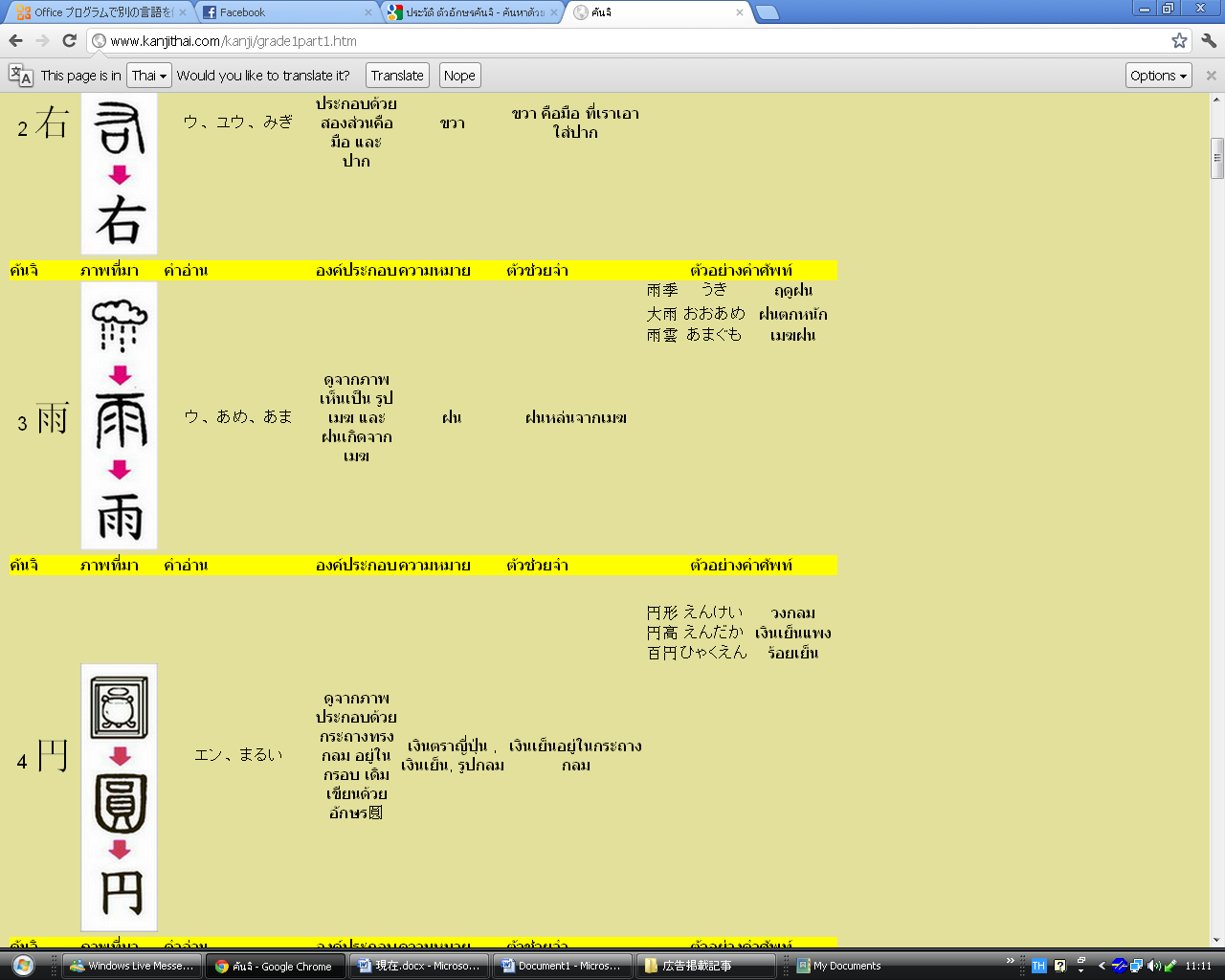 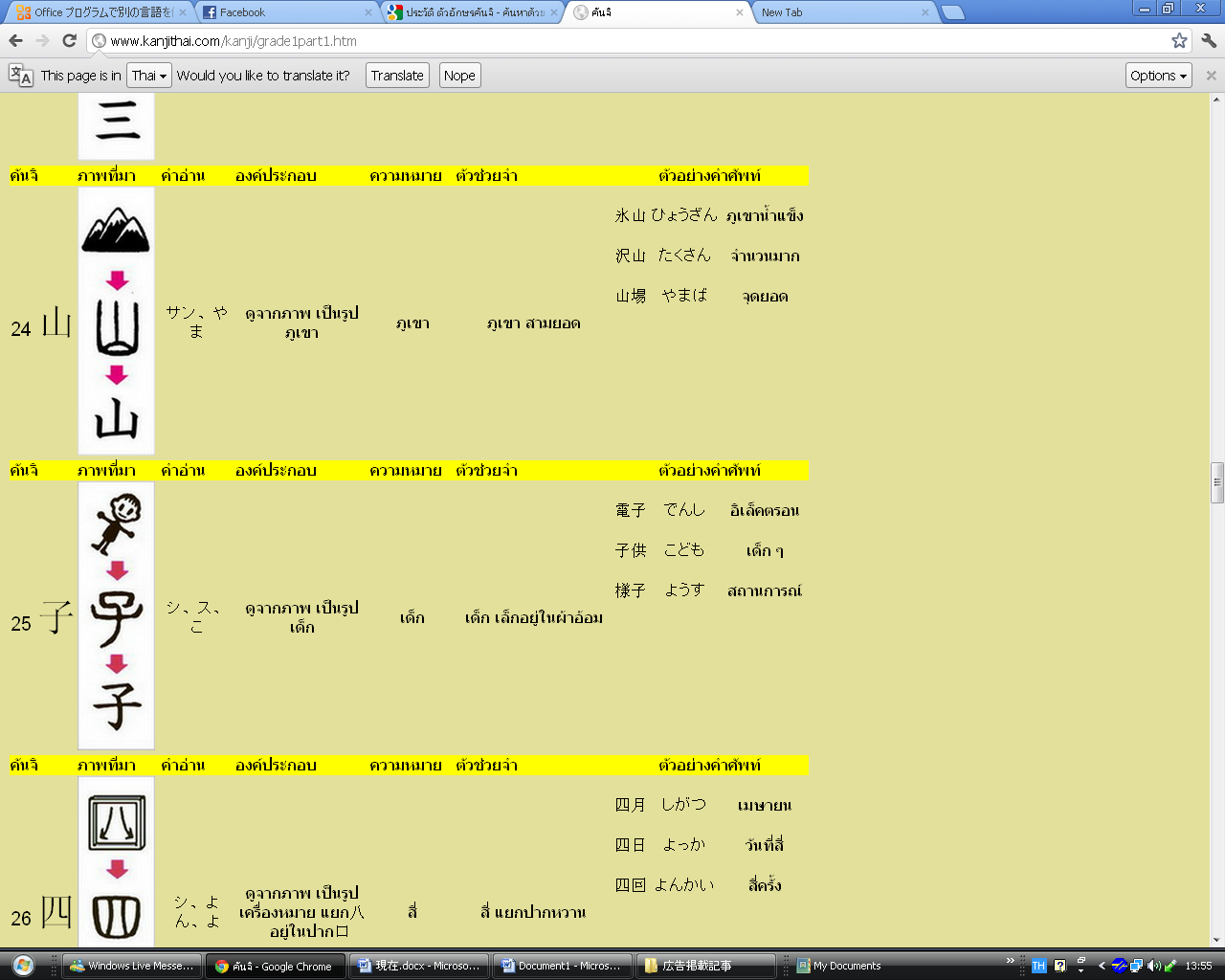 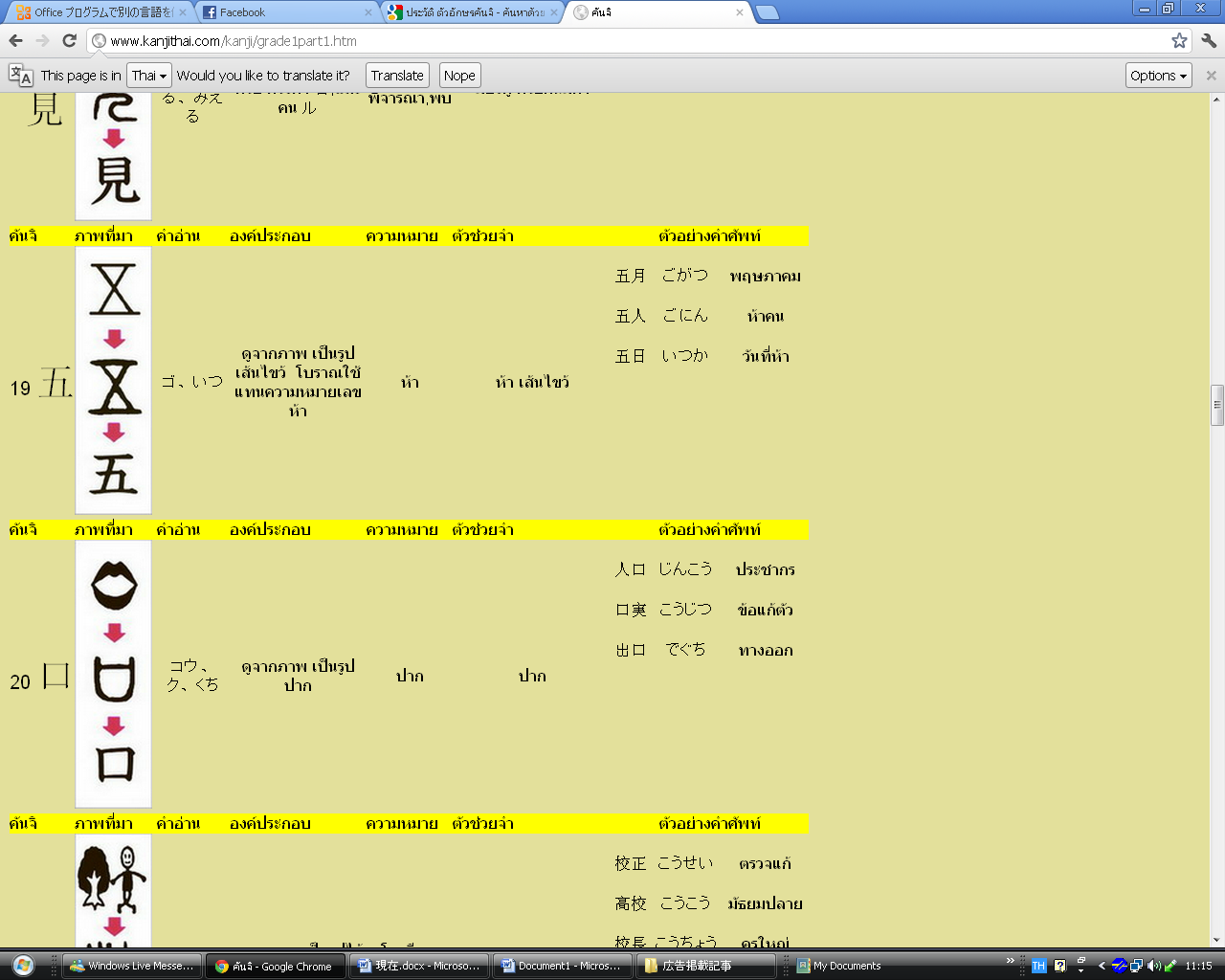 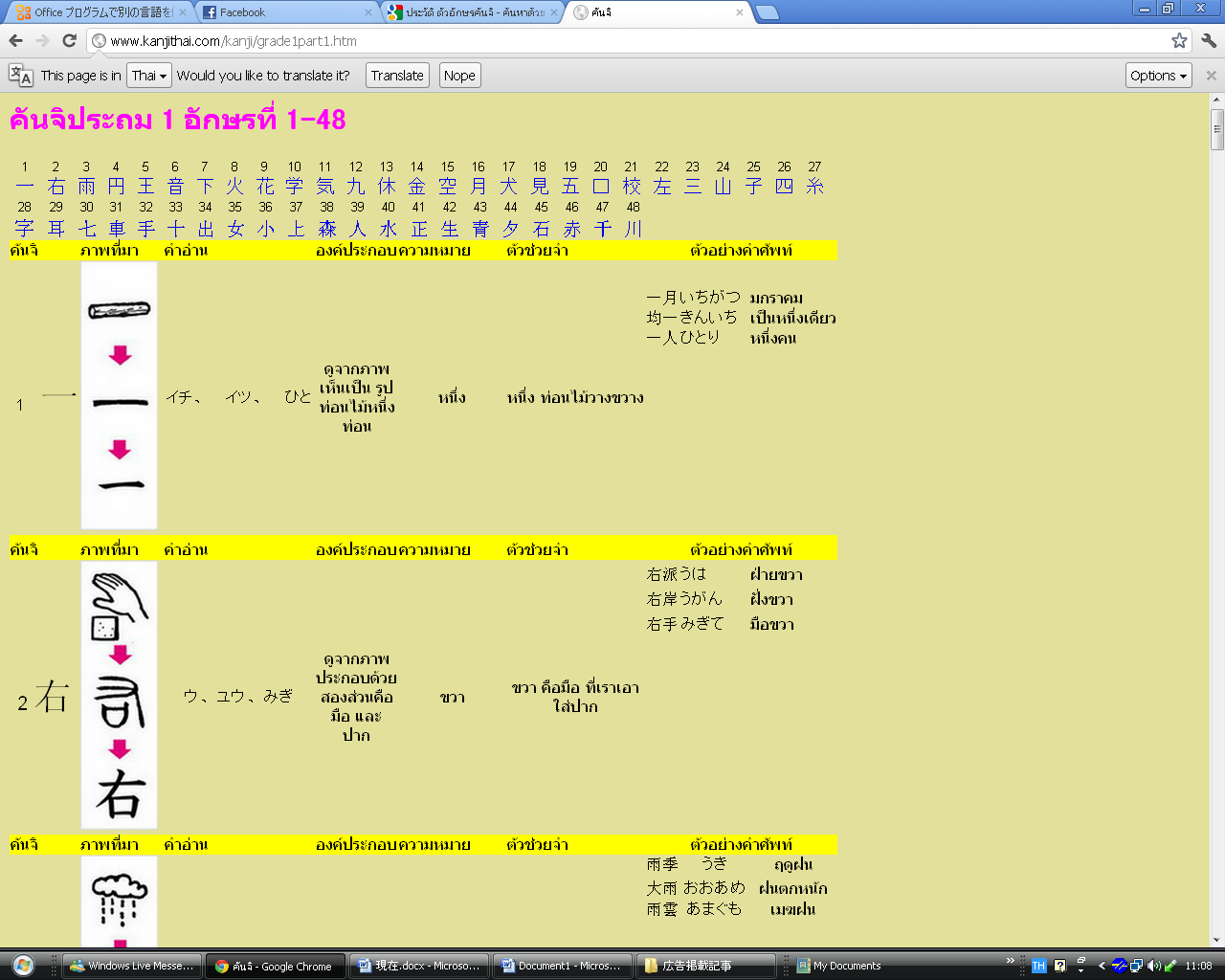 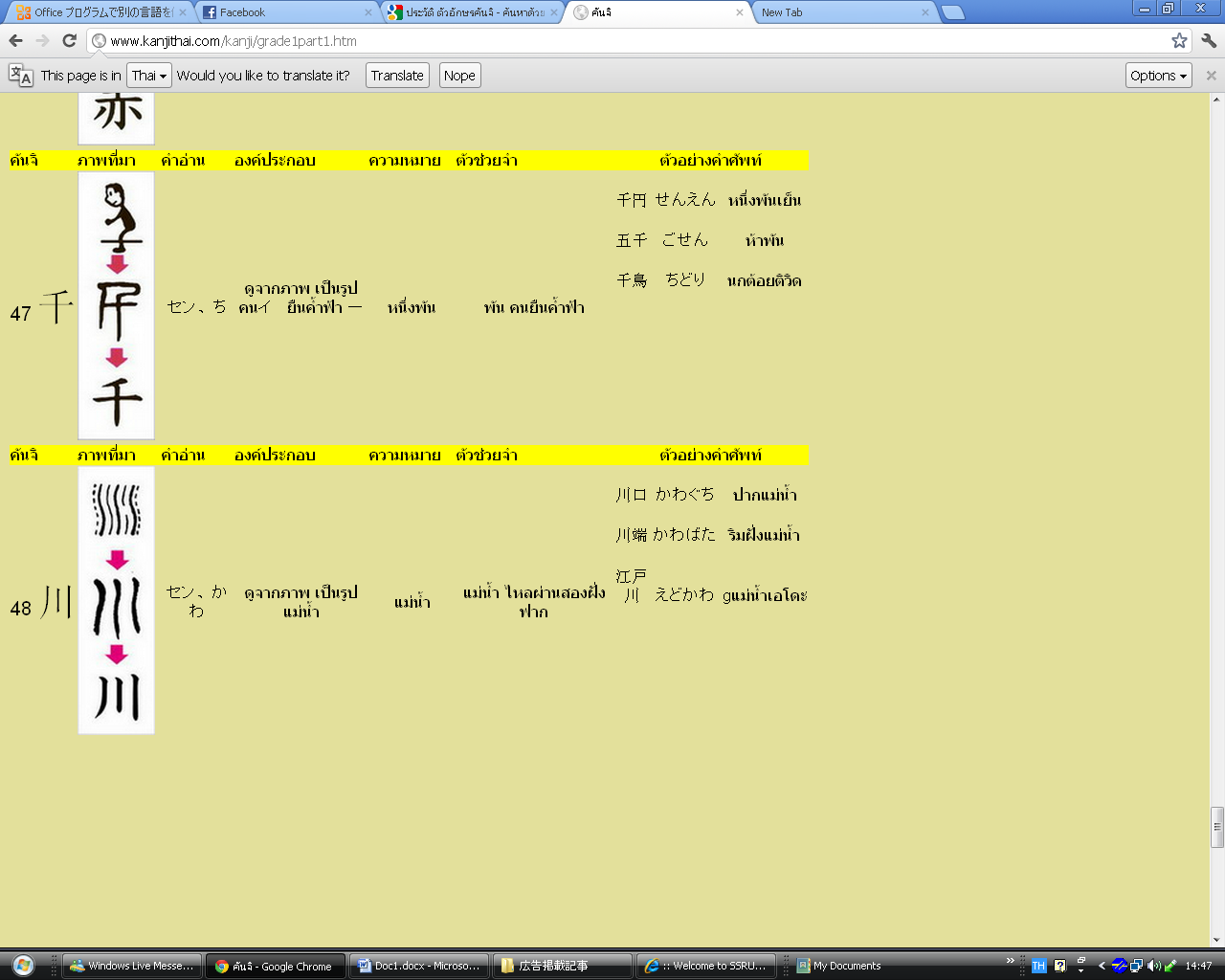 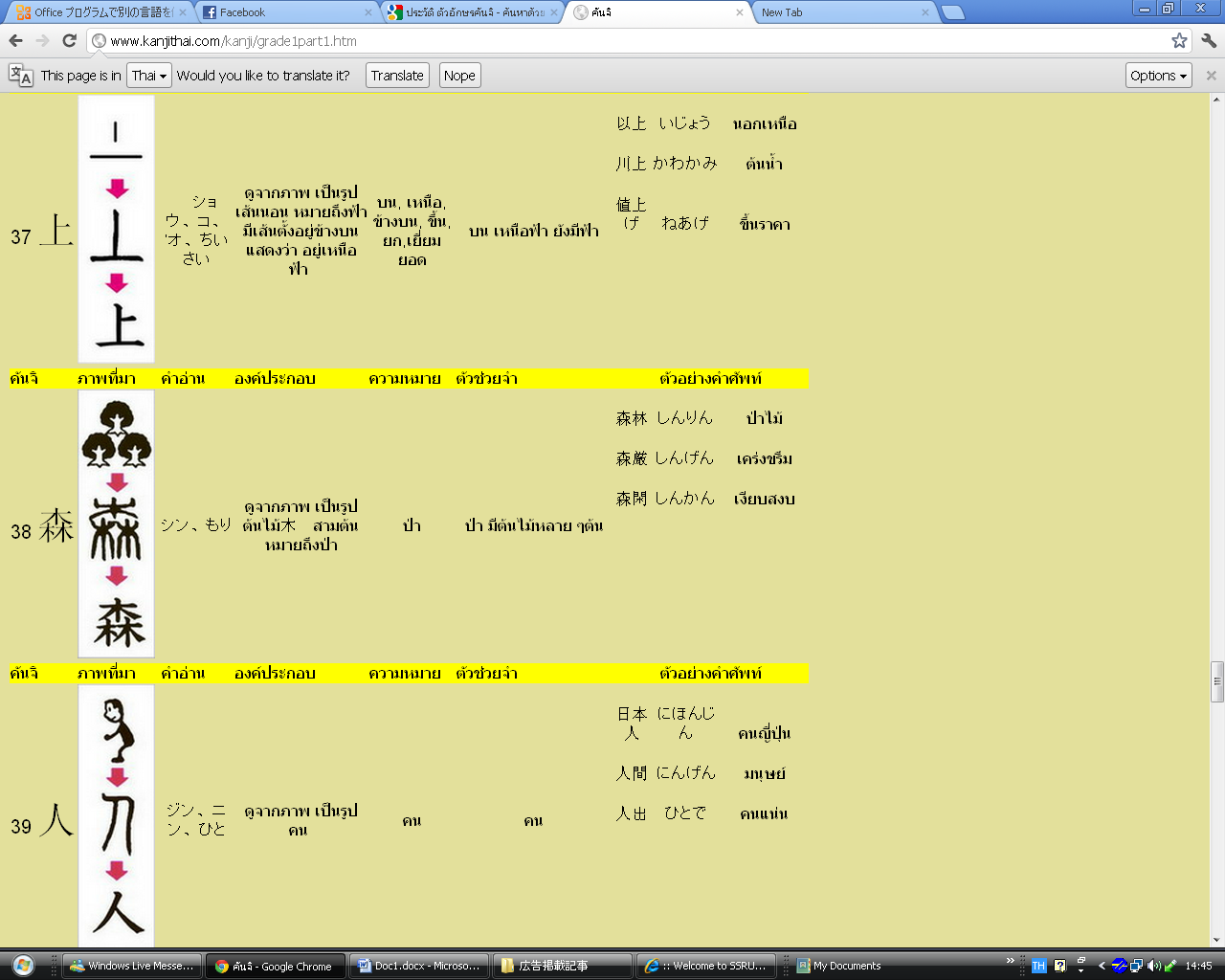 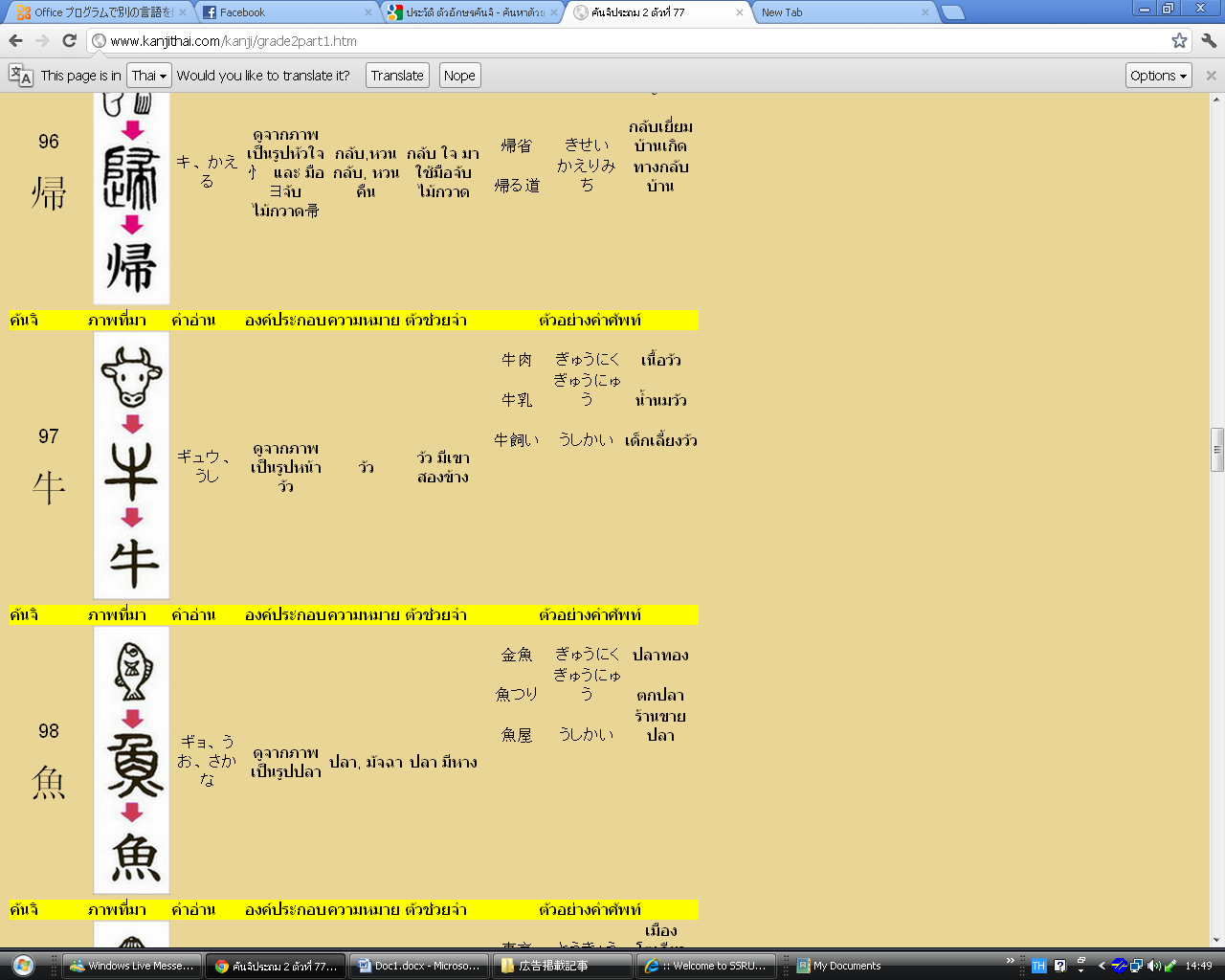 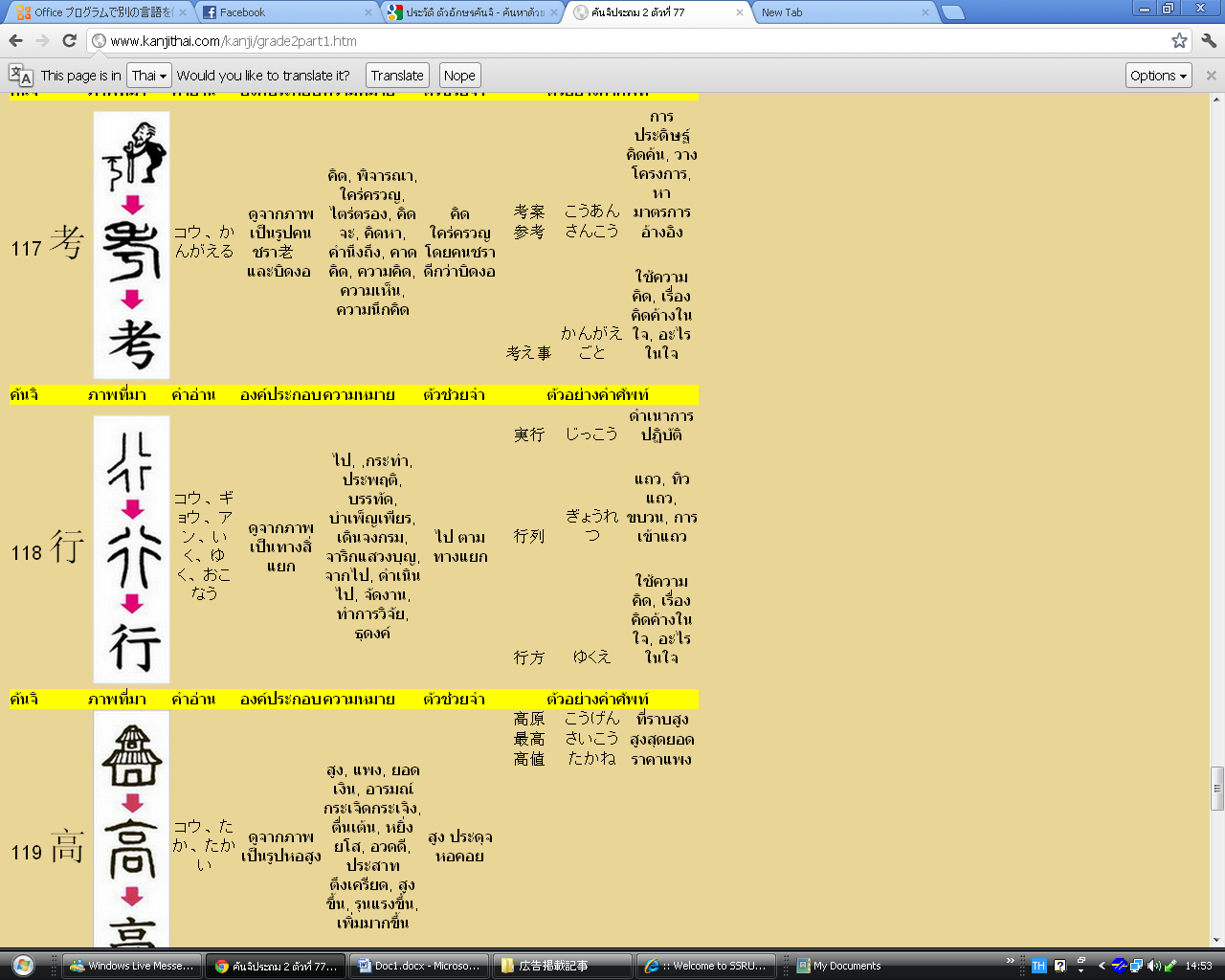 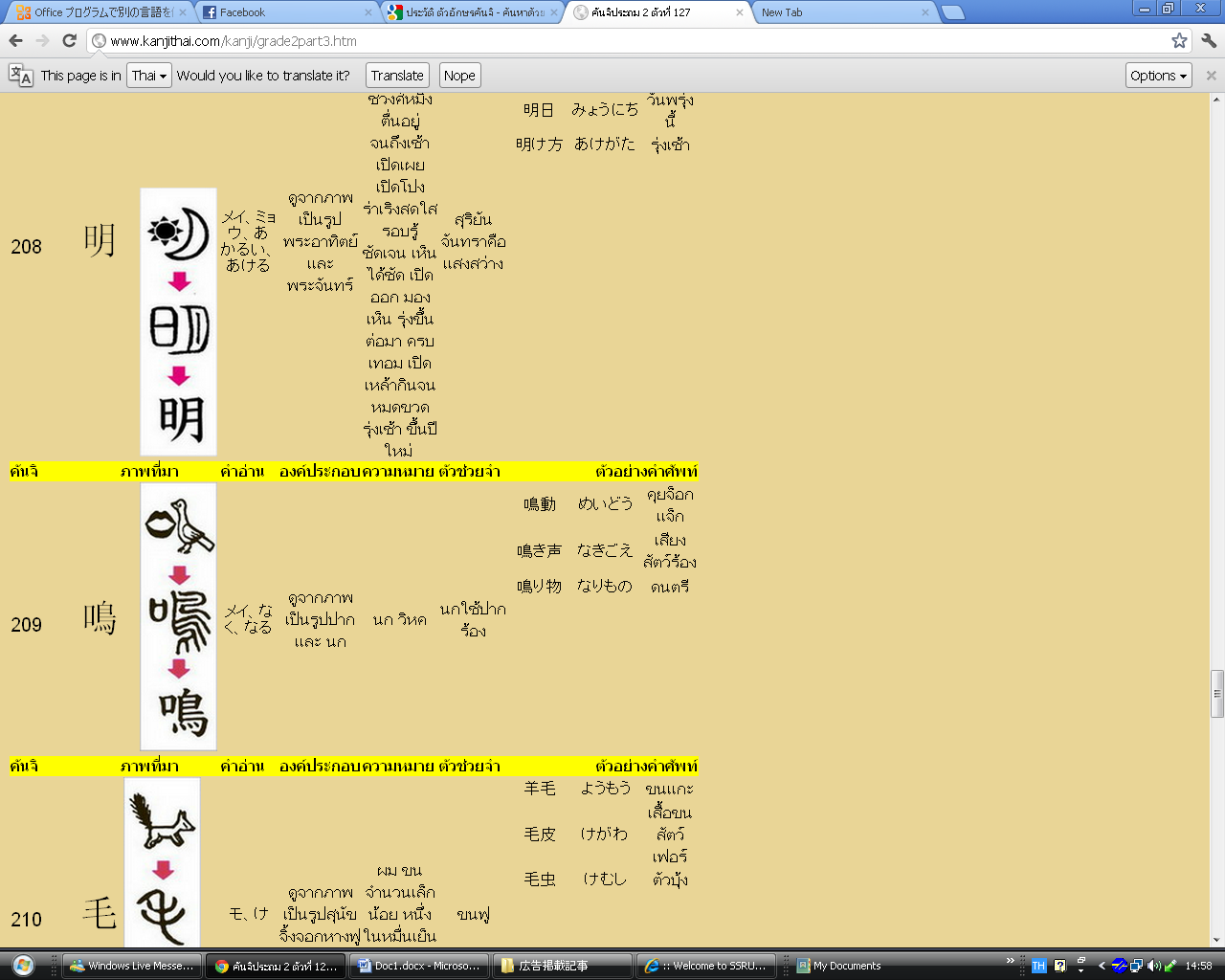 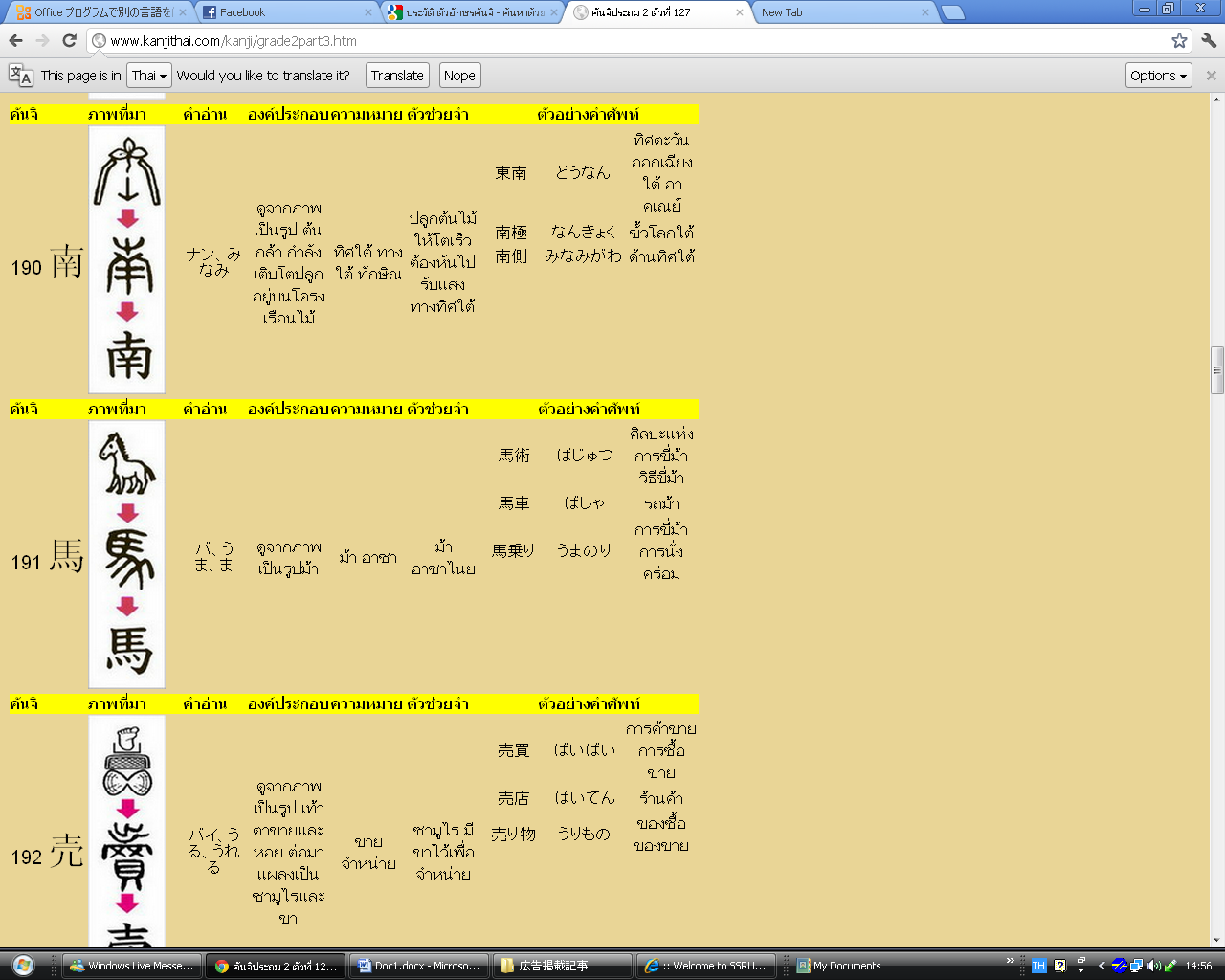 บุชุอักษรคันจิบุชุ คือ รากของตัวอักษรคันจิ ซึ่งมีทั้งหมด 218 ประเภท  มีตั้งแต่จำนวน 1 – 14 เส้นประโยชน์ของบุชุ คือ ทำให้ทราบความหมายคร่าว ๆ ของตัวอักษรคันจิได้ โดยคันจิแต่ละตัวนั้น จะประกอบไปด้วยบุชุที่มาประกอบกัน เพื่อสื่อความหมายของคำศัพท์ต่าง ๆ ดังนั้นผู้ที่รู้ความหมายของบุชุ จะมีโอกาสเดาความหมายของคำศัพท์ได้ แม้จะไม่รู้เสียงอ่านก็ตาม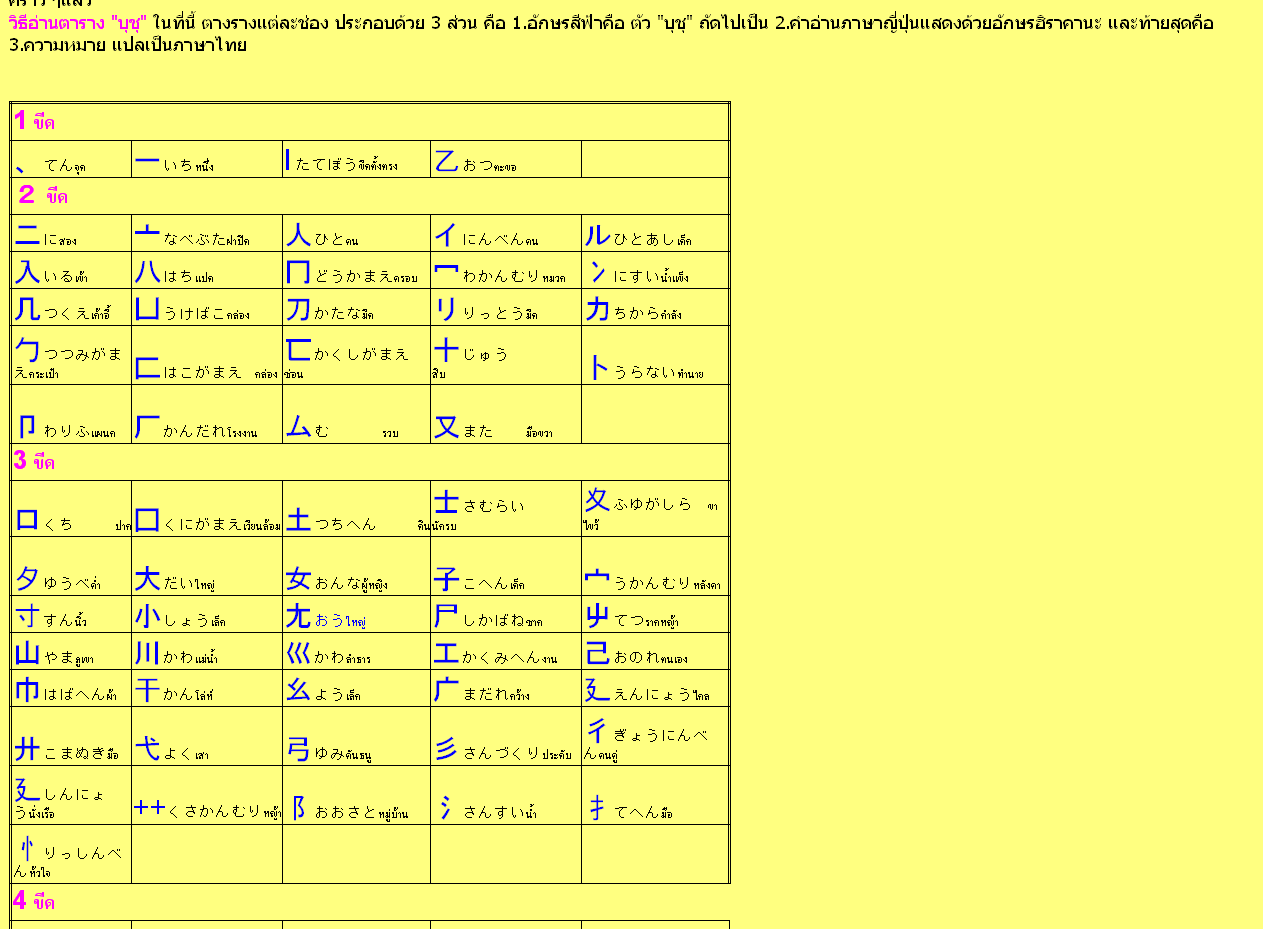          ที่มาของข้อมูล    http://www.kanjithai.com/#1		    http://www.minnanokanji.com/php/kanji.phpรายวิชา :  JAP2206  การศึกษาอักษรคันจิ    สอบย่อย ตัวอักษรบุชุ   		なまえ＿＿＿＿＿＿＿＿＿＿＿＿＿＿＿＿＿＿ばんごう＿＿＿＿＿＿＿＿＿＿＿＿＿เขียนความหมายของบุชุต่อไปนี้เป็นภาษาไทย   (คะแนนเต็ม 64 คะแนน)    	1ขีด、一｜乙2ขีด二亠人儿イ入八冂冖冫几凵刀リ力勹匚匸十ト卩厂ム又3ขีด口囗土士夊夕大女子宀寸小尢尸屮山川巛工己巾干幺广廴廾弋弓彡彳廴廾阝氵扌忄